О внесении изменений в решение Собрания депутатов Конарского сельского поселения Цивильского района Чувашской Республики от 23.12.2019г. № 18-1 "О бюджете Конарского сельского поселения Цивильского района на 2020 год и на плановый период 2021 и 2022 г.г.»В соответствии с Федеральным законом от 06.10.2003 г. № 131-ФЗ «Об общих принципах организации местного самоуправления в Российской Федерации», со статьей 232 Бюджетного кодекса Российской Федерации, статьей 46 Положения о бюджетном процессе в Конарском сельском поселении Цивильского района Чувашской Республики  Собрание депутатов Конарского сельского поселения Цивильского района Чувашской Республики РЕШИЛО:1. В целях повышения эффективности функционирования администрации Конарского сельского поселения и развития потенциала муниципального управления внести изменения в решение Собрания депутатов Конарского сельского поселения Цивильского района Чувашской Республики от 23.12.2019г. № 18-1 "О бюджете Конарского сельского поселения Цивильского района на 2020 год и на плановый период 2021 и 2022 годов», выделив из бюджета Конарского сельского поселения Цивильского района финансовые средства на приобретения легкового автомобиля Лада-Гранта (модель 21910), стоимостью 550 535,00 рублей, 2020 года выпуска.2. Настоящее решение вступает в силу после его официального опубликования (обнародования).Председатель Собрания депутатовКонарского сельского поселения Цивильского района		 	                                            	Иванов А.Я.	ЧĂВАШ РЕСПУБЛИКИÇĔРПУ РАЙОНĚ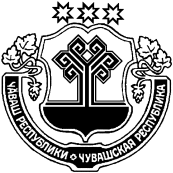 ЧУВАШСКАЯ РЕСПУБЛИКАЦИВИЛЬСКИЙ РАЙОНКАНАР ЯЛ ПОСЕЛЕНИЙĚНДЕПУТАТСЕН ПУХĂВĚЙЫШĂНУ 2020 ç. кăрлач уйăхěн  21  № 1-2 Конар поселокěСОБРАНИЕ ДЕПУТАТОВКОНАРСКОГО СЕЛЬСКОГОПОСЕЛЕНИЯРЕШЕНИЕ 21 января 2020 г. № 1-2 Поселок Конар